© Institut Penyelidikan Pembangunan Belia Malaysia (IYRES) 2019IYRES adalah sebuah pusat penyelidikan nasional yang mengkaji pelbagai aspek aliran dan pembangunan generasi muda dan kaitannya dengan perubahan yang berlaku di peringkat nasional, serantau dan antarabangsa. Untuk mencapai matlamatnya, Institut ini akan melaksanakan pelbagai jenis program penyelidikan; menganjurkan persidangan, bengkel, syarahan dan seminar; menerbitkan jurnal, risalah mengenai hasil penyelidikan; mewujudkan program penyelidikan dan latihan; dan menyediakan kemudahan penyelidikan yang pelbagai termasuklah sebuah pusat sumber dan data mengenai pembangunan belia.Institut Penyelidikan Pembangunan Belia MalaysiaKementerian Belia Dan Sukan MalaysiaAras 10, Menara KBS, Lot 4G4, Presint 4Pusat Pentadbiran Kerajaan Persekutuan62570 Putrajaya, MALAYSIATel : +603 – 8871 3705;	Faks : +603 – 8871 3342Emel: info@ippbm.gov.myLaman Web: www.iyres.gov.myTarikh Cetakan: 14 Jun 2019ISI KANDUNGANLAPORAN DAN RESOLUSIPERSIDANGAN MEJA BULAT BELIA / ROUNDTABLE DISCUSSION (RTD): “PENGLIBATAN BELIA DALAM SEKTOR KORPORAT”	Tarikh			:	14 Mac 2019 (Khamis)	Masa 			:	8.00 pagi – 5.00 petang	Tempat 			:	Dewan KampoPusat Belia Antarabangsa (IYC)___________________________________________________________________PENDAHULUAN1.1	Institut Penyelidikan Pembangunan Belia Malaysia (IYRES) telah melaksanakan Persidangan Meja Bulat Belia atau Round Table Discussion (RTD) bagi siri 1/2019 yang bertajuk “Penglibatan Belia dalam Sektor Korporat”. Persidangan ini telah dilaksanakan pada 14 Mac 2019 (Khamis) dan bertempat di Dewan Kampo, Pusat Belia Antarabangsa (IYC). 1.2	Persidangan ini melibatkan penyertaan yang terdiri daripada kakitangan dan pegawai kerajaan, agensi kerajaan dan bukan kerajaan, pensyarah dan pelajar institusi pengajian tinggi, guru dan pelajar sekolah menengah serta pertubuhan-pertubuhan belia setempat. Persidangan ini memfokuskan perbincangan berkenaan penglibatan belia dalam sektor korporat.OBJEKTIF PROGRAMPersidangan ini diadakan adalah bertujuan untuk:Mengenalpasti trend keterlibatan anak muda di pelbagai peringkat dalam sektor korporat; Mengenalpasti peranan dan sumbangan sektor korporat dalam menyerlahkan potensi belia;Mengupas strategi sektor korporat dalam memperkasakan golongan belia sebagai pelapis pengurusan tinggi;Membincangkan strategi pembangunan bakat dalam kalangan belia bagi meningkatkan kreadibiliti untuk menerajui kepimpinan dalam sektor korporat;Menyediakan input kepada kerajaan bagi merangka, menentukan, menyeimbangkan dan memadankan program-program latihan, mentoring dan penyerlahan potensi kepimpinan belia;Memberi ruang dan peluang kepada peserta untuk berkongsi pandangan dan cadangan untuk meningkatkan penglibatan golongan belia dalam sektor korporat di Malaysia; danMenentukan halatuju penglibatan golongan belia sebagai pembuat keputusan dalam pengurusan tinggi di sektor korporat.ATURCARAPengisian persidangan ini adalah seperti berikut:8.30 pagi	-	Pendaftaran Peserta /Minum Pagi-	Ketibaan VIP/Dif-dif jemputan/Panel/Moderator9.15 pagi	-	Nyanyian Lagu Negaraku-	Bacaan Doa9.30 pagi	-	Taklimat Persidangan oleh ModeratorEncik Jufitri Joha (Presiden Majlis Belia Malaysia)Merangkap Ahli Lembaga Pengarah IYRES9.45 pagi	-	PEMBENTANGAN IYBrs. Dr. Zainah ShariffKetua Pegawai Eksekutif Institut Penyelidikan Pembangunan Belia Malaysia“Trend Kepimpinan Muda Dalam Pelbagai Sektor di Seluruh Negara”	10.15 pagi	-	Sesi Soal Jawab bagi Pembentang I	10.30 pagi	-	PEMBENTANGAN II 				Encik Junaidi MansorKhazanah Research Institute (KRI)“Peranan dan Sumbangan Sektor Korporat dalam Agenda Pembangunan Belia di Malaysia”	11.00 pagi	-	Sesi Soal Jawab bagi Pembentang II	11.15 pagi	-	PEMBENTANGAN III				Wan Mohd Firdaus Wan Mohd Fuaad				Founder Young Corporate Malaysians “Persediaan Belia dalam Menceburi Sektor Korporat”11.45 pagi	-	Sesi Soal Jawab bagi Pembentangan III12.00 t/hari	-	Sesi Penyerahan Cenderamata kepada Pembentang I, II dan III12.30 t/hari	-	Rehat / Solat / Makan Tengah Hari2.00 petang	-	Sesi Forum		“Realiti Belia dalam Sektor Korporat Di Malaysia”					Ahli Panel I	-    Datin Norlia Noah (Ketua Jabatan Aset Rel)				     Prasarana Malaysia Berhad		Ahli Panel II	-    En. Ahmad Zakuan Dahalan (Project Technical                                                    Expert)				     United Nation Industrial Development Organization		Ahli Panel III	-    Cik Lim Wei Wen (Petronas Group Strategic                                                  Communications) Petronas Malaysia		Moderator	-    Encik Jufitri Joha (Presiden Majlis Belia Malaysia)	                Merangkap Ahli Lembaga Pengarah IYRES3.30 petang	-	Sesi soal jawab Forum-	Pengesahan Resolusi Persidangan4.00 petang	-	KETIBAAN YB SYED SADDIQ SYED ABDUL RAHMANMenteri Belia Dan Sukan Malaysia4.15 petang	-	Pembentangan Resolusi Persidangan4.30 petang	-	Sesi Penyerahan Resolusi Persidangan oleh Wakil Peserta kepada                                YB Menteri Belia dan Sukan Malaysia5.00 petang	-	Jamuan ringan dan bersuraiATURCARA IPEMBENTANG I:YBrs. Dr. Zainah ShariffKetua Pegawai Eksekutif IYRES“Trend Kepimpinan Muda Dalam Pelbagai Sektor Di Seluruh Malaysia”Pembentang mengucapkan ribuan terima kasih kerana diberikan peluang untuk bercakap mengenai topik hari ini yang berkaitan Trend Kepimpinan Muda dalam Pelbagai Sektor di Malaysia.Pembentang menyatakan definasi berkaitan kepimpinan. Ada tiga definasi yang diberikan iaitu:Proses interaksi di Antara individu dengan keseluruhan ahli-ahli yang menganggotai kumpulan (Thomas Gordon, 1995)Melibatkan keupayaan atau kekuatan untuk menyakinkan orang lain bekerja keras ke aras satu matlamat (Robert Fulmer, 1976)Proses pengaruh mempengaruhi di Antara pemimpin dengan pengikut (Edwin Hollander, 1978)Pembentang turut menyatakan persepsi dan dapatan kajian berkaitan generasi muda iaitu:Generasi muda pentingkan diri sendiri dan tidak kisah dengan isu semasa (Global Shapers Survey, 2016)Yang muda tidak bijak (Lintong, 2013)Belia bukan sumber tetapi liability dan sistem sokongan belia masih belum mencukupi (IYRES, 2015)Potensi belia perlu ditingkatkan serta diserlahkan ke tahap yang optimum (IYRES, 2017)Generasi muda perlu dilatih untuk menjadi pemimpin (Berita Harian, 2018)Dalam Dasar Belia Malaysia terdapat satu elemen berkaitan dengan kepimpinan di dalam Domain Potensi Diri. Dalam kajian Indeks Belia Malaysia, dapatan bagi kepimpinan meningkat dari tahun 2015, 2016, 2017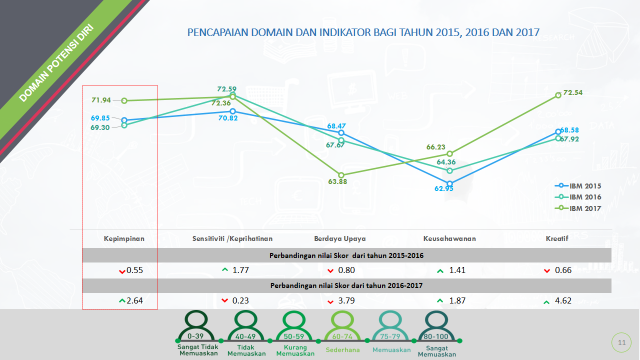 Pembentang turut menyatakan antara harapan YB Menteri Belia dan Sukan, ada belia berumur 35 tahun memegang jawatan dalam sektor korporat. IYRES sedang dalam usaha mengumpul data ini sejak tahun 2018.Melalui kajian Aset Belia Malaysia, elemen kepimpinan berkait dengan domain pendayaupayaan. Dapatan kajian ini mendapati belia tidak diberi kepercayaan berdasarkan skor domain pendayaupayaan yang rendah.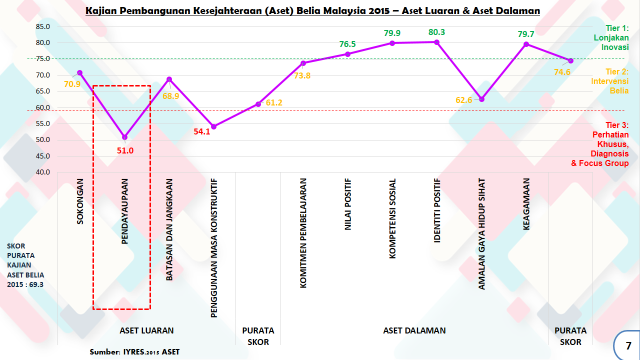 Statistik kepimpinan muda yang IYRES sedang kumpulkan bermula September 2018. 141 agensi yang respon, 326,380 jumlah keseluruhan kepimpinan muda. Yang berumur 40 (41%), berumur bawah 35 (27%). Tapi ini kumpul statistik sahaja bukan profil, tertakluk kepada Akta Kerahsiaan.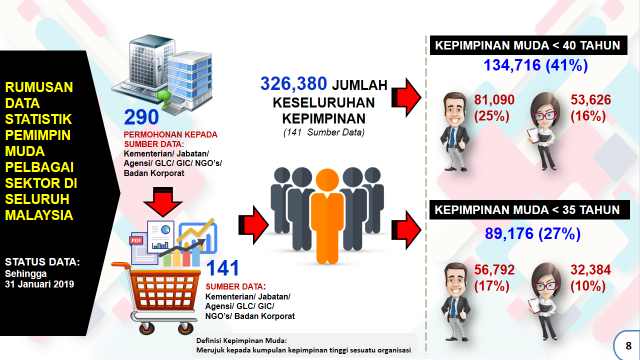 Berdasarkan sektor, GLC, GLIC, Badan Korporat = 11 yang respond lebih 20,000 data kepimpinan belia Pembentan melontarkan apakah agaknya sasaran kerajaan terhadap kepimpinan muda kerana di dalam Dasar Keluarga Negara telah menentapkan 30% wanita sebagai Pembuat keputusan.Pembentang turut menyenarikan program yang dilaksanakan oleh Kementerian Belia dan Sukan yang berkaitan dengan kepimpinan iaitu:Parlimen Belia MalaysiaProgram Felo PerdanaAnugerah Perdana Belia NegaraAnugerah Remaja PerdanaMalaysia Future Leaders School (MFLS)Ship of The Southeast Asean and Japanese Youth ProgramPembentang menyatakan bahawa kita semua ada peranan dalam menyerlahkan potensi kepimpinan belia. Belia tidak suka dengan perkara-perkara yang begitu berat untuk diterokai. Belia lebih aktif di media sosial, sukakan benda-benda yang simple dan ringan. Sebab tu antara kekangan adalah bagaimana nak attract golongan beliaMedia sosial juga merupakan lubuk belia. Belia ramai di situ. Nak Tarik golongan belia kena ada ilmu. Contoh macam viral, kena ada ilmu untuk berkongsiPembentang menyatakan empat perkara yang perlu ditekankan ialah:Perlu diberi ruang dan peluang untuk berada dlaam kepimpinan kanan dalam pelbagai Wajar diberi platform untuk bersuaraPandangan generasi muda pentingBelia adalah asset bukan liabiliti PEMBENTANGAN II:Encik Junaidi MansorKhazanah Research Institute“Peranan dan Sumbangan Sektor Korporat dalam Agenda Pembangunan Belia Di Malaysia”Pembentang mengucapkan ribuan terima kasih kerana diberikan peluang untuk bercakap mengenai topik Peranan dan Sumbangan Sektor Korporat dalam Agenda Pembangunan Belia Di Malaysia.Pembentangan membentangkan dapatkan kajian yang dilaksanakan oleh Khazanah Research Institute dalam tempoh 2 tahun yang lalu berkenaan isu-isu peralihan dari sekolah ke bidang pekerjaan melibatkan golongan belia.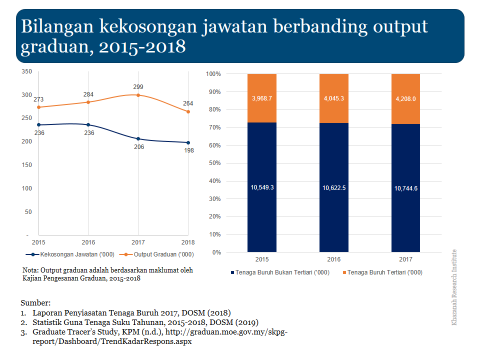 Pembentang turut menyatakan bahawa statistik kekosongan jawatan mencatatkan penurunan daripada 236,000 pada tahun 2015 kepada 198,000 pada tahun 2018. Pembentang turut membentangkan data berkenaan pewujudan jawatan mengikut aktiviti ekonomi pada tahun 2015 sehingga 2018.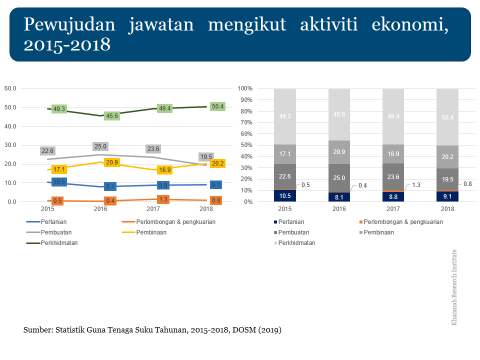 Pembentang turut menyatakan bahawa belia pada masa kini kurang menyertai sektor korporat kerana pandangan mereka sektor korporat tidak memberi ruang waktu kepada mereka. Mereka lebih suka kepada pekerjaan yang mempunyai work life balance.Pembentang turut menyatakan bahawa blia harus berubah daripada pekerjaan yang biasa kepada luar biasa. Sektor korporat banyak memberi peluang kepada belia untuk menimba pengalaman. Sektor korporat turut memberi latihan melalui Skim Latihan Siswazah. Antara Skim Latihan Graduan yang ditawarkan:Graduate Trainee ProgrammesKhazanah Graduate Trainee ProgrammesBAT Global Graduate ProgrammeGlobal Maybank Apprentice Programme (GMAP)CIMB Complete Banker (TCB) ProgrammeAxiata Graduate Programme (AGP)Berdasarkan kajian yang dilaksanakan mendapatai graduan hari ini lebih banyak berbanding peluang pekerjaan yang ditawarkan. Graduan pada hari ini sukar untuk mendapatkan peluang pekerjaan keraja dunia pekerjaan semakin mencabar (competitive).Bagi GLC and BAT mereka tiada masalah untuk dapatkan top graduates sebab leadership is already there berada di organisasi mereka. Bagi mereka yang baru berbicara berkenaan kepimpinan dan ingin menyertai sektor korporat tindakan itu boleh dikatakan agak terlambat.Pembentang turut menyatakan bahawa Ekonomi pada hari ini 98% adalah datang daripada SME’s.Antara latihan yang banyak menyentuh mengenai organnisasi dan soft skills adalah Skim Latihan Satu Malaysia. Banyak dana pembangunan spends a lot in skills training (big company) diperuntukan dalam latihan ini bagi membantu graduan. Big companies, GLC’s sedang membentuk kepimpinan baru bagi menerajui organisasi.Kerana peluang pekerjaan mempunyai persaingan yang sengit belia lebih berminat untuk bekerja sendiri.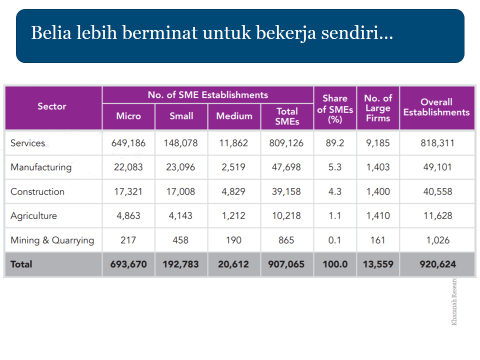 Pembentang turut menyatakan bahawa pada masa kini data mengenai siswazah amat kurang diperolehi daripada universiti menyebabkan keperluan bakal graduan tidak dapat disediakan oleh sektor korporat. Belia berdaya saing: pendapat belia tentang apa yang syarikat mahu? Mereka tahu semua tu, tetapi ada jurang.Antara penyebab kenapa sektor korporat tidak banyak mendapat input daripada golongan siswazah (belia) kerana tiada active platform kepada belia to voice out their opinion.Pembentang turut menyatakan pada masa kini mendapati belia yang sedang bekerja tidak aktif dalam berorganisasi.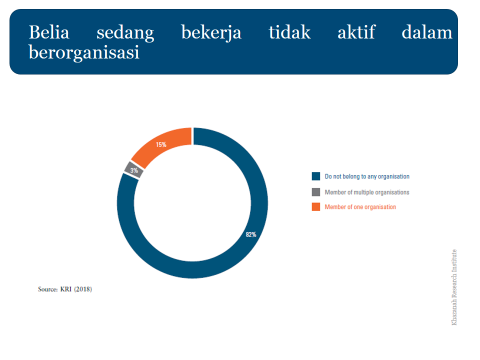 Pembentang menyatakan belia harus mencari halatuju jika ingin menyertai sektor korporat. Antara halatuju yang perlu ditetapkan ialah:Masa dan pengalaman – peluang sedia wujud untuk menerajui sektor korporat- risiko kepada umum dan pihak berkepentingan sebagai pengukur.Millennials – perubahan aspirasi serta sikap memerlukan ekosistem yang berbeza- “be your own corporate leader” dalam era keusahawanan.Berdaya saing dalam dunia yang kompetitif – “terbaik” mungkin tidak mencukupi – “finding the 1%”.Mencari suara belia – mencipta platform dan identiti.PEMBENTANGAN II:Encik Wan Mohd Firdaus Wan Mohd FuaadFounder Young Corporate Malaysian“Persediaan Belia dalam Menceburi Sektor Korporat”Pembentang mengucapkan ribuan terima kasih kerana diberikan peluang untuk bercakap mengenai topik hari ini yang berkaitan Persediaan Belia dalam Menceburi Sektor Korporat.Menurut beliau, Corporate world usually used young professional ter.What is Corporate Malaysians? Corporate world referring to large company either listed or not such as Bursa Malaysia, Multi National Corporation (MNC).Kenapa tak banyak young professional  diberi peluang untuk menyertai sektor korporat?Most of young corporate/ professional:in Klang Valley, Penang dan Johor Bahruis University Graduates21 to 30 years’ oldMost young university graduate can’t differentiate between career or job. Career means you have the pathway. Jobs (jump to another industry, for better salary)Belia perlu bezakan between jobs and career.Give exposure to Young people about small company or big company.Tops 10 companies 2017GooglePetronasShellSime DarbyAir AsiaMaybankNestleIntelTenaga MalaysiaEco WorldYoung people need to know either want to be generalist or specialist? You must be good on both. Most of the company want Generalist who capable do multitasking works. Only certain company will higher specialist with certain qualification (lawyer, doctor)Do you choose a boss or mentor? Mentor mentee in corporate world is trading relationship, contact with.This is the corporate sector pyramid 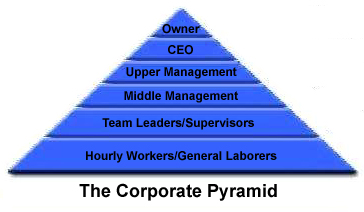 ATURCARA IISESI FORUM “Realiti Belia Dalam Sektor Korporat Di Malaysia”	Panel  I	:	YBhg. Datin Norlia Noah			Ketua Jabatan Aset Rel			Prasarana Malaysia BerhadPembentang mengucapkan terima kasih kenara sudi menjemput beliau untuk menjadi salah seorang panel pada sesi RTD kali ini. Pembentang amat teruju kerana isu belia sangat dekat dengan hati beliau.Pembentang memulakan dengan menceritakan latar belakang pembetang yang memelukan kerjaya sebagai Jurutera Pelatih pada tahun 1990. Kemudian bertugas di Jepun selama 5 tahun. Kemudian pada tahun 1996 pulang ke Malaysia dan bertugas di LRT Kuala Lumpur bagi memulakan tugasan sebagai pengurus di LRT Ampang. Pada ketika itu berusia 30 tahun dan merupakan Antara pengurus kereta api yang muda.Kemudian menyertai Prasarana sebagai Project Management dan sekarang bertugas sebagai Ketua Aset Rel di Prasarana.Antara perkara pertama yang perlu ada pada belia sebelum menyertai sektor korporat adalah disiplin. Disiplin paling utama dan tidak boleh malas jika ingin sertai sektor korporat. Perkara ini diperlajari oleh pembentang ketika bertugas di Jepun. Pembentang melihat Negara Jepun rakyatnya mempunyai mentaliti yang baik berkenaan disiplin sebab itu mereka terus maju.Pembentang turut menyatakan antara tempat yang paling paling baik untuk menimba ilmu adalah di Negara Jepun. Belia pada hari ini perlu dibekalkan soft skills kemahiran tanpa mengira bidang. Sekarang merupakan masa untuk belia mempelajari segala benda.Antara masalah masalah timbul pada graduan atau belia hari ini dalam memohon kerja adalah jawatan yang dipohon tidak sesuai dengan bidang yang mereka pelajari. Perkara ini turut dihadapi dalam bidang sains, kejuruteraan dan bidang sosial. Kebanyakan mereka tidak mempunyai kehamiran dalam bidang yang dipohon.Pembentang yang merupakan panel yang terlibat dalam proses temuduga turut menyatakan kebanyakan belia pada hari ini tidak mempunyai asas komunikasi yang baik. Perkara ini boleh dilihat ketika proses temuduga dimana calon tidak mampu untuk berkomunikasi dengan baik ketika ditemuduga selain tidak menguasai bidang yang jawatan yang ingin dipohon.Pembentang turut menyatakan pada masa kini CGPA siswazah bukan merupakan satu kelebihan dalam memohon kerja. Ini kerana kebanyakan siswazah yang cemerlang dalam akademik tetapi mereka sangat lemah dalam soft skills yang lain. Organisasi lebih selesa hire engineer CGPA 3.0-3.2 kerana komunikasi lebih baik berbanding pelajar yang lebih tinggi pointer mereka. Industri tidak melihat CGPA yang tinggi tetapi CGPA juga merupakan satu kelebihan jika mereka mampu berkomunikasi dengan baik.Mereka yang mempunyai kemahiran komunikasi yang baik boleh memberi pandangan yang baik serta kreatif berbanding mereka yang cemerlang dalam pelajaran tetapi apabila diminta memberi idea mereka tidak mampu untuk berkata-kata.Beliau turut menyatakan penglaman sebenar apabila mereka menceburi kerja di organiasasi. Apa yang dipelajari di universiti adalah asas dan selebihnya mereka akan belajar di tempat mereka kerja.Beliau turut memberi pandangan kenapa kebanyakan graduan baru gagal dalam temuduga. Proses temuduga merupakan proses pembelajaran. Ada graduan yang berjaya dan akan ada yang gagal. Antara faktor kegagalan kerana komunikasi yang kurang iaitu tidak mampu untuk memberi idea ketika ditemuduga. Selain itu tidak menguasai bidang yang ditawarkan selain beberapa perkara yang perlu dielakan iaitu cara pemakaian dan mentaliti ketika hadir temuduga. Dari segi lokaliti tidak jadi isu as long as communication and cara pembawakan diri itu yang penting.Corporate sector suka calon yang out going.Panel  II	:	En. Ahmad Zakuan Dahalan		Project Techical Expert	     United Nation Industrial Development Organization (UNIDO)Panel mengucapkan terima kasih kerana sudi menjemput beliau sebagai panel forum pada petang ini. Beliau berasa program RTD yang sangat menarik untuk pembangunan belia.Panel menyatakan graduan pada hari ini sukar untuk mendapatkan pekerjaan kerana disebabkan situasi Ekonomi, Politik dan keadaan Sosial semasa.Banyak faktor yang menyumbang kepada pengganguran pada hari ini. Pada hari ini Penganguran dan persaingan yang sengit daripada belia yang lebih layak di dalam sesuatu bidang yang ingin diceburi.Belia perlu bersedia daripada zaman belajar lagi, dan membuat perancangan masa depan dan mencari pengalaman untuk diri sendiri supaya lebih maju kehadapan.Cth. di negara Jepun dan Korea belia lebih bersaing untuk memasuki universiti merupakan satu perkara yang bagus.Belia kurang explore tentang pekerjaan dan sifat mentorship dalam diri.Lebih fokus untuk mendapatkan pekerjaan di syarikat-syarikat yang besar dan tidak cuba untuk mencari pengalaman dan menambahbaik kemahiran di melalui syarikat yang lebih kecil.Belia digalakkan untuk rajin membaca agar dapat memperkukuhkan pengetahuan asas yang kuat.Belia Malaysia tidak ramai yang mengikuti pekerjaan di United Nations Industrial Development Organization (UNIDO) dan syarikat/ organisasi antarabangsa disebabkan tidak ada pengetahuan tentang pekerjaan tersebut dan juga tiada persediaan untuk mengambil tanggungjawab pekerjaan tersebut.Terdapat jurang antara kakitangan Senior dan Junior di Malaysia dan cara untuk mengurangkan jurang tersebut organisasi perlu membuat sesi sharing session dan mengamalkan komunikasi yang baik.Panel III	: Cik Lim Wei Wen		  Petronas Group Strategic		  Petronas MalaysiaPada pendapat beliau setiap graduasi yang baru bergraduasi tidak ada hala tuju dan persediaan yang cukup untuk masa depan mereka. Jadi pada pendapat beliau sebelum atau selepas belia bergraduasi mereka perlu bersedia dengan perancangan yang teliti. Beliau mencadangkan tiga perkara kepada belia iaitu:1: sentiasa merancang dahulu sebelum melaksanakam kerja atau sebelum tugas2: sentiasa mempraktiskan setiap perkara atau tugas yang dilakukan jika perkara atau tugas itu baru diterima. 3. untuk berjaya attitude perlu dijaga dengan menjaga disiplin dalam bekerja. Melalui pengalaman beliau semasa bekerja disesebuah organisasi yang mempunyai ramai pekerja lelaki, beliau tidak menghiraukan dan tidak merasakan wujudnya diskriminasi jantina walaupun dia bekerja dalam kalangan lelaki. Ini kerana prinsip beliau adalah kemahuan untuk belajar yang tinggi dan bekerja keras untuk berjaya. Nasihat beliau pada golongan wanita yang bekerja dikalangan lelaki tidak perlu berasa rendah diri, wanita perlu maju ke hadapan seiring dengan lelaki.Pada pendapat beliau kebanyakan wanita akan kurang kemajuan diri apabila menjangkau usia 40 ke atas. Ini kerana faktor usia yang meningkat dimana mereka perlu menguruskan bebanan kerja dan pada masa yang sama perlu menguruskan keluarga.Nasihat beliau pada wanita mereka perlu mempunyai cita-cita tinggi untuk menjadi ketua atau pemimpin. Sejarah telah membuktikan ramai wanita yang telah berjaya menjadi ketua atau pemimpin kepada sesebuah organisasi. Untuk menjadi seorang ketua atau pemimpin mereka memerlukan disiplin, kelantangan dalam bersuara, berinovasi dan berdedikasi dalam mengetuai sesebuah organisasi. Beliau memberikan nasihat kepada belia bahawa apa pun yang dilakukan keluarga perlu diutamakan dimana belia perlu bijak membahagikan masa dengan keluarga. Beliau juga berpendapat organisasi boleh mengikuti kaedah PETRONAS dimana organisasi tersebut mewujudkan beberapa kaedah compress work week, flexible work hour, nursing mother, and maternity class for young mothers.Pada hemat beliau bagi isu latihan industri, beliau menasihati belia yang melakukan praktikal di industri supaya melatih diri sendiri untuk berani ke hadapan dan sentiasa memperbaiki diri sendiri. Belia juga perlu berani untuk memberitahu ketidakselesaan kepada penyelia mereka jika berasa tertekan dan tidak selesa dengan keadaan sekeliling organisasi atau layanan majikan terhadap mereka.Beliau menasihati belia perlu berpijak pada bumi nyata di mana mereka perlu tanya diri sendiri apa yang mereka mahukan? Pada beliau untuk berjaya mesti terapkan prinsip bahawa tiada apa apa yang boleh menyekat diri kita untuk berjaya melainkan tiada usaha dan disiplin. Belia masa kini juga perlu ada inisiatif untuk bergerak cergas dan pantas dalam memajukan diri sendiri serta sentiasa peka terhadap keadaan sekeliling mereka.6.0	KEHADIRAN DAN PENYERTAANSecara keseluruhannya, penyertaan bagi Persidangan Meja Bulat Belia / Roundtable Discussion (RTD): Penglibatan Belia dalam Sektor Korporat adalah seramai 121 orang peserta, seorang moderator, tiga orang pembentang kertas kerja dan 3 orang panel forum. Butiran terperinci adalah seperti berikut:Tetamu Kehormat	: YB Syed Saddiq Syed Abdul Rahman		  Menteri Belia dan Sukan MalaysiaModerator		: En. Jufitri Joha  Presiden Majlis Belia Malaysia  Merangkap Ahli Lembaga Pengarah IYRESPembentang	:	1. 	YBrs. Dr. Zainah ShariffKetua Pegawai Eksekutif IYRES“Trend Kempimpinan Muda dalam Pelbagai Sektir Di Seluruh Malaysia”2.	En. Junaidi Mansor	Khazanah Research Institute“Peranan dan Sumbangan Sektor Korporat dalam Agenda Pembangunan Belia di Malaysia”3.	En. Wan Mohd Firdaus Wan Mohd FuaadFounder Young Corporate Malaysians “Persediaan Belia dalam Menceburi Sektor Korporat”	Panel Forum	:	1. 	YBhg. Datin Norlia Noah (Ketua Jabatan Aset Rel)				Prasarana Malaysia Berhad			2.	En. Ahmad Zakuan Dahalan				(Project Technical Expert)				United Nation Industrial Development Organization			3.	Cik Lim Wei Wen 				(Petronas Group Strategic Communications)				 Petronas Malaysia6.1	Pecahan PenyertaanPecahan penyertaan mengikut Kementerian, Jabatan, Agensi, NGO dan Individu adalah seperti berikut:7.0	RUMUSAN PERSIDANGANSecara keseluruhan, peserta Persidangan Meja Bulat (RTD) yang bertemakan: Penglibatan Belia dalam Sektor Korporat telah bersama-sama berbincang secara aktif dan menyuarakan pandangan serta pendirian berkaitan isu golongan belia dalam sektor korporat. Hasil perbincangan dan pandangan tersebut telah berjaya menghasilkan 12 resolusi yang dikategorikan kepada peranan kerajaan / sektor korporat dan peranan belia.PERANAN KERAJAAN/SEKTOR KORPORAT Adalah DISYORKAN agar belia diberi kepercayaan, disediakan ruang yang lebih baik dan peluang yang lebih luas menyerlahkan potensi diri sebagai pemimpin dalam pelbagai sektor pekerjaan. Rasional: Dapatan kajian menunjukkan aset belia dalam konteks pendayaupayaan masih rendah dan perlu dipertingkatkan. Namun Indeks Belia Malaysia menunjukkan peningkatan skor kepimpinan muda (71.94) pada tahun 2017 meningkat 2.64 berbanding 2016 (69.30).  Adalah DIPERSETUJUI bahawa sektor korporat merupakan platform yang penting dan luas dalam membangunkan potensi kepimpinan belia berbanding sektor lain. Pementoran secara formal dan tidak formal perlu diperkasakan bagi menangani peluang pekerjaan dalam kalangan belia pada pelbagai peringkat. Ini secara tidak langsung dapat meningkatkan daya saing serta pendayaupayaan belia.Rasional: Wujudnya ekosistem yang membolehkan golongan belia memajukan diri dan kredibiliti akan meningkatkan peluang kebolehpekerjaan belia. Adalah DISARANKAN agar wujudnya platform bersepadu melibatkan pelbagai sektor bagi menyelaraskan peluang latihan dan insentif dalam menggilap bakat kepimpinan muda seiring dengan pembangunan kemahiran insaniah.   Rasional: Situasi semasa menunjukkan peluang latihan dan insentif dilaksanakan oleh pelbagai pihak tidak dilaksanakan dan dipantau secara bersepadu (tiada hub data bersepadu/training intelligence integrated centre).  Adalah DICADANGKAN agar kajian yang mendalam dilaksanakan bagi mengenalpasti inisiatif untuk mengurangkan jurang stigma belia tidak kompeten sebagai pemimpin muda.  Rasional: Buat masa ini kajian yang komprehensif berhubung belia sebagai pemimpin muda masih belum dilaksanakan khususnya penglibatan belia sebagai pemimpin muda dalam sektor korporat dan kerajaan. Adalah DITEGASKAN kuota peratusan kepimpinan muda tidak wajar diwujudkan tetapi memberikan penekanan kepada daya saing belia untuk membuktikan kemampuan sebagai pemimpin muda.Rasional: Belia perlu bersaing dan menempatkan diri berdasarkan keupayaan dan kompetensi diri di samping program dan inisiatif latihan kepimpinan muda. Adalah DISARAN institusi dan pihak berkaitan dengan pendidikan untuk memberi pendedahan kepada belia mengenai persediaan dan peluang yang diperlukan bagi  kerjaya yang ingin diceburi selepas tamat pengajian.  Rasional: Bakat dan minat belia perlu dipupuk dan diserlahkan daripada peringkat awal. Adalah DISYORKAN supaya tempoh latihan industri untuk pelajar di alam pekerjaan dengan tempohnya 3 hingga 6 bulan mengikut kesesuaian dan keperluan pihak industri, universiti dan pelajar. Rasional: Tempoh 3 bulan tidak mencukupi bagi proses pindahan ilmu dan pengalaman di alam pekerjaan. Adalah DICADANGKAN pembangunan profiling belia bermula di peringkat awal agar pemetaan hasrat, minat dan potensi belia boleh dipantau dan program yg bersesuaian dapat dirangka. Rasional: Polisi berkaitan kebolehpasaran belia dirangka dan pelan tindakan bersesuaian dibangunkan berdasarkan profiling yang dibangunkan. PERANAN BELIAAdalah DIGESA agar golongan belia menjadi lebih kreatif, inovatif dalam mencipta peluang bagi diri mereka dan mempunyai jati diri yang kuat bagi membuktikan kredibiliti mereka sebagai pemimpin muda.  Rasional: Golongan muda dilihat tidak tahu membezakan di antara kerjaya dan pekerjaan (job & career) yang menyebabkan mereka tidak fokus dan sering bertukar pekerjaan.  Adalah DICADANGKAN belia mencari peluang untuk terlibat dengan pelbagai aktiviti berfaedah di luar rutin bagi pembangunan kendiri belia.  Rasional:  Meningkatkan nilai kendiri belia Adalah DICADANGKAN belia mencari peluang untuk meningkatkan pengetahuan, kemahiran dan pengalaman yang relevan dengan kerjaya yang diceburi bagi meningkatkan nilai kebolehpasaran dalam sektor korporat. Rasional:  Melahirkan belia yang berdayaupaya dan berdaya saing. Adalah DIPERAKUI bahawa pelbagai peluang latihan untuk meningkatkan kompetensi pemimpin muda wujud di dalam pelbagai sektor dan belia perlu keluar dari zon selesa untuk meneroka peluang tersebut. Rasional:  Memberi nilai tambah bagi penyerlahan bakat dan potensi belia. CADANGAN TINDAKAN SUSULAN KE ATAS RESOLUSIResolusi persidangan ini telah dipanjangkan ke Bahagian Dasar dan Perancangan Strategik KBS agar resolusi ini diangkat sebagai Nota Jemaah Menteri. Resolusi ini juga telah diangkat ke Pejabat Menteri YB Menteri Belia Dan Sukan melalui Setiausaha Sulit Kanan (SUSK) Menteri untuk tindakan selanjutnya.Adalah dicadangkan agar resolusi persidangan ini diangkat sebagai Nota Jemaah Menteri agar ia dapat dijadikan input bagi memandu Kementerian / Bahagian / Agensi yang berkaitan untuk merangka tindakan selanjutnya.LAPORAN PENILAIAN PERSIDANGANBerikut merupakan penilaian ke atas Program Persidangan Meja Bulat (RTD) yang bertajuk Penglibatan Belia Dalam Sektor Korporat. Seramai 52 responden dalam kalangan peserta program ini telah terlibat bagi memberi maklumbalas berhubung pelaksanaan program RTD ini. Terdapat dua skop utama penilaian iaitu merangkumi:Pengisian Program; danPerkhidmatan/lokasi pelaksanaan programMaklum Balas Peserta Berhubung Pengisian Program:Berdasarkan Graf 1 di bawah, secara keseluruhannya, majoriti daripada responden iaitu 92.3% menyatakan pengisian pelaksanaan program adalah adalah baik, dimana 65.4% menyatakan keseluruhan pengisian program di tahap memuaskan dan 26.9% sangat memuaskan. Manakala selebihnya, 5.8% menyatakan ditahap sederhana dan 1.9% ditahap tidak memuaskan.Berdasarkan Graf 2 di atas, menunjukkan peserta memberi maklumbalas yang positif mengenai pengisian bengkel secara keseluruhannya iaitu 82.7% bersetuju bahawa objektif bengkel yang dilaksanakan oleh pihak penganjur tercapai. Dapatan juga menunjukkan bahawa seramai 86.5% bersetuju dengan aturcara bengkel dan 98.1% bersetuju bahawa panel pembentangan dalam program ini mempunyai pengetahuan yang baik berkaitan tajuk yang disampaikan. Manakala seramai 80.8% bersetuju bahawa kandungan kertas yang dibentangkan adalah memuaskan. Selain itu, seramai 90.4% bersetuju bahawa pembentangan program adalah di tahap memuaskan. Seramai 75% bersetuju terhadap tempoh masa yang diberikan bagi sesi pembentangan dan soal jawab serta 76.9% dari para peserta bersetuju bahawa bahan edaran bengkel adalah lengkap.Maklum Balas Peserta Berhubung Perkhidmatan/Lokasi Pelaksanaan ProgramBerdasarkan Graf 3 di atas, secara keseluruhannya, majoriti daripada responden iaitu 94.2% menyatakan perkhidmatan/lokasi pelaksanaan program adalah adalah baik, dimana 53.8% menyatakan keseluruhan perkhidmatan/lokasi program di tahap memuaskan dan 40.4% di tahap sangat memuaskan. Manakala selebihnya, 3.8% menyatakan ditahap sederhana dan 1.9% ditahap tidak memuaskan.Graf 4 di atas, menunjukkan maklumbalas yang positif berkaitan dari segi perkhidmatan/lokasi penganjuran program. Dapatan menunjukkan majoriti responden iaitu 94.2% menyatakan tahap kepuasan yang tinggi dari segi pemilihan tempat program. Dari segi informasi dan hebahan pula, 94.3% berpuas hati dengan pekhidmatan sumber dan informasi yang diberikan oleh pihak urusetia. Selain itu, 96.1% berpuas hati dengan kemudahan tempat dan kebersihan persekitaran sepanjang berlangsungnya pelaksanaan program tersebut. Majoriti responden iaitu 98.1% berpuas hati dengan perkhidmatan urusetia dan sekretariat program, 96.1% pula menyatakan tahap kepuasan yang tinggi terhadap perkhidmatan sesama proses pendaftaran, dan 92.3% berpuas hati dengan komunikasi pra program antara pihak sekretariat dengan peserta program.9.3	Ulasan Peserta:Secara kesimpulannya, peserta memberikan maklumbalas yang positif mengenai pelaksanaan Program RTD ini dan mengharapkan usaha ini dapat dipertingkatkan dari semasa ke semasa. Para peserta menyatakan bahawa program ini merupakan satu inisiatif yang bagus daripada pihak penganjur bagi menyediakan platform kepada para belia dalam mengutarakan pendapatan dan idea dalam isu yang dibangkitkan dalam program ini. Selain itu, terdapat peserta yang mengharapkan agar bengkel ini dapat dilaksanakan secara berkala setiap tahun dengan peningkatan keahlian daripada pelbagai pemegangtaruh yang berkaitan. 9.4	Syor dan Cadangan:Terdapat beberapa syor, cadangan dan maklumbalas yang dinyatakan oleh para peserta, antaranya pihak urusetia perlu menyediakan handout atau slaid pembentangan (bahan pembentangan) kepada para peserta supaya segala persediaan input awal boleh dilakukan oleh para peserta khususnya dalam perkongsian idea yang lebih inklusif untuk dimasukkan dalam resolusi bengkel. Selain itu, para peserta juga membangkitkan isu berkaitan kemudahan tempat parkir kenderaan yang terhad. Para peserta mencadangkan agar pihak urus setia dapat mengambilkira faktor pakir dalam pemilihan tempat program pada amsa akan datang. PENUTUPPersidangan Meja Bulat Belia / Roundtable Discussion (RTD) bertemakan Penglibatan Belia dalam Sektor Korpat telah berjaya dilaksanakan dengan penyertaan aktif daripada pelbagai pihak merangkumi belia, pegawai dan kakitangan kerajaan dan swasta, penggubal dasar serta penyertaan daripada agensi kerajaan, swasta, pelajar institut pendidikan tinggi dan individu perseorangan. Dapatan penilaian program menunjukkan bahawa Persidangan Meja Bulat (RTD) yang bertemakan Penglibatan Belia dalam Sektor Korporat ini telah memenuhi keperluan belia dan ianya wajar diteruskan masa akan datang dengan bertemakan isu-isu yang selaras dengan keperluan semasa.Disediakan oleh:					             Disemak dan disahkan  oleh:................................................				   ..........................................MUHAMMAD AZAMUDDIN HASHIM			 SYARIFFANOR HISHAM PEP I, IYRES						 P(BPP), IYRESTarikh :							 Tarikh :Diperakukan oleh:.................................................DR. ZAINAH SHARIFFKPE, IYRESTarikh :Bil.PerkaraMuka Surat1.PENDAHULUAN2.OBJEKTIF PROGRAM3.ATURCARA4.SESI PEMBENTANGAN5.SESI FORUM6.KEHADIRAN DAN PENYERTAAN7.RUMUSAN PERSIDANGAN8.CADANGAN TINDAKAN SUSULAN KE ATAS RESOLUSI9.LAPORAN PENILAIAN PERSIDANGAN10.PENUTUP11.LAMPIRAN I12.LAMPIRAN II13.LAMPIRAN IIIBILKEMENTERIAN/ JABATAN/ AGENSI/NGO/INDIVIDUBIL.KEHADIRANKementerian Belia dan Sukan (KBS)Kementerian Belia dan Sukan (KBS)Kementerian Belia dan Sukan (KBS)1Bahagian Pengurusan Sumber Manusia42Bahagian Pembangunan Kemahiran Belia23Bahagian Akaun14Unit Audit Dalam35Jabatan Belia dan Sukan WP Labuan16i-Lead3Kementerian/AgensiKementerian/AgensiKementerian/Agensi1Kementerian Kewangan22Jabatan Kemajuan Orang Asli13Kementerian Sumber Manusia14Kementerian Komunikiasi & Multimedia15Kementerian Pelancongan, Seni dan Budaya Malaysia36Kementerian  Perumahan & Kerajaan Tempatan27Kementerian  Wilayah Persekutuan28Kementerian Pendidikan Malaysia19Institut Sukan Negara (ISN)310ROY111Yayasan Inovasi Malaysia112Istana Budaya213LPPKN314MRCB115Kumpulan Perangsang116Knowledgecom Corporation SDN BHD117AGM Talent Capability Mgmt118Public Bank Berhad219Sime Darby Holdings Berhad120Tripfez Travel Sdn Bhd121Property Manager PT Rajawali122DROUPR SDN BHD123Malaysian UAV Developments Association124 SK Productive Enterprise125Lembaga Perlesenan ATOM126Majlis Perbandaran Sepang127Majlis Profesor Negara328Institut Sosial Malaysia129Majlis Belia Malaysia15Institut Pengajian Tinggi (IPT)Institut Pengajian Tinggi (IPT)Institut Pengajian Tinggi (IPT)1Universiti Malaysia Kelantan (UMK)22UITM Shah Alam23Universiti Putra Malaysia94Universiti Kebangsaan Malaysia (UKM)35Multimedia University (MMU)26Universiti Pendidikan Sultan Idris (UPSI)47Universiti Tun Abdul Razak (UNIRAZAK)48International Islamic University (UIA)3SekolahSekolahSekolah1SK Desa Tasik22SK Sentul 12Persatuan BeliaPersatuan BeliaPersatuan Belia1Kelab Belia Generasi Intelek22Kelab Belia Setiakawan Jalan Sultan53Malaysian Youth Exchange Alumni Association (Myxaa)24Persatuan Muafakat One Belt One Road (PMOBOR)25Persatuan Asrama Belia Malaysia26Felo Perdana3JUMLAH KESELURUHANJUMLAH KESELURUHAN121